When using a personal firewall, a specific port will need to be opened to allow free access for the license manager to function properly. Click on the Search box, by the Windows Start menu.Type Control Panel. A list of possible answers will show the Control Panel.Left-click on Control Panel. 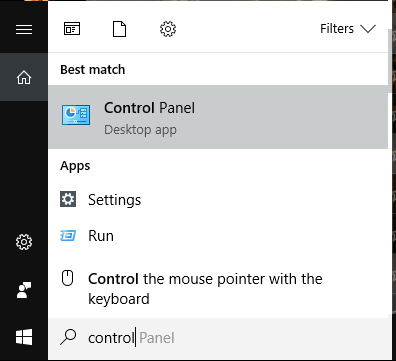 Click on “View By” option, on the upper, right-hand side of the window.Select Large icons.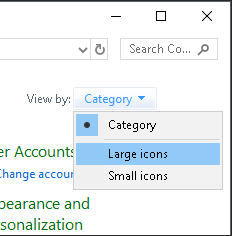 Browse to, and select, Windows Firewall.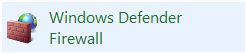 Click on Advanced settings, on the upper, left-hand side.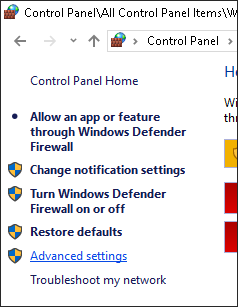 Select Inbound Rules, on the upper, left-hand side.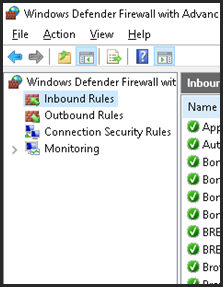 Next, select New Rule, from the upper, right-hand side.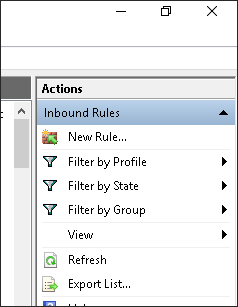 Select Port, in the Inbound Rule Wizard. Then, click Next.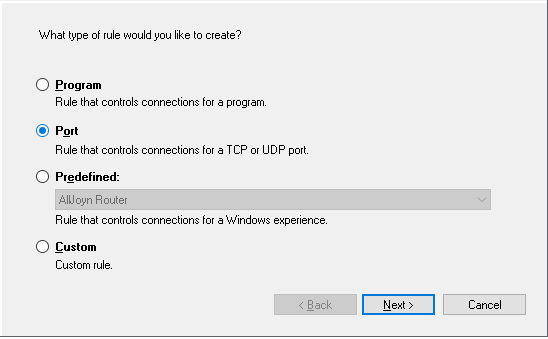 Select UDP. Enter the port number: 5093. Then, click Next.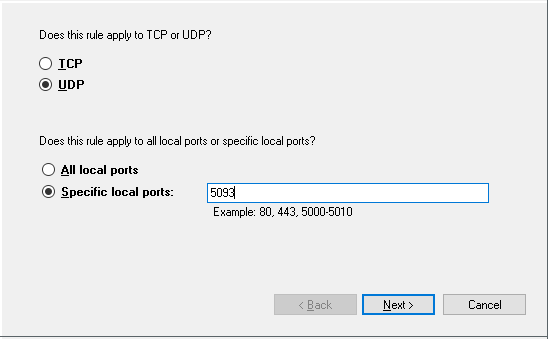 Allow the Connection. Then, click Next.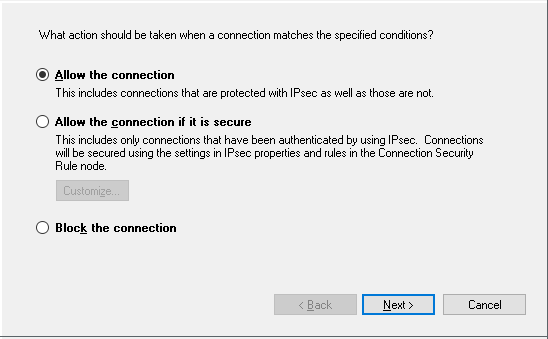 You may accept the default settings. Then, click Next.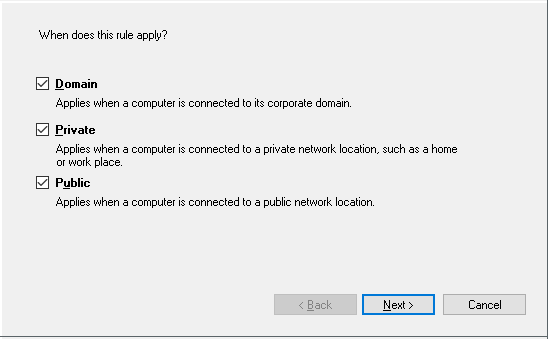 Enter “Carlson UDP”, as the rule name. You may also enter additional information. Then, click Finish.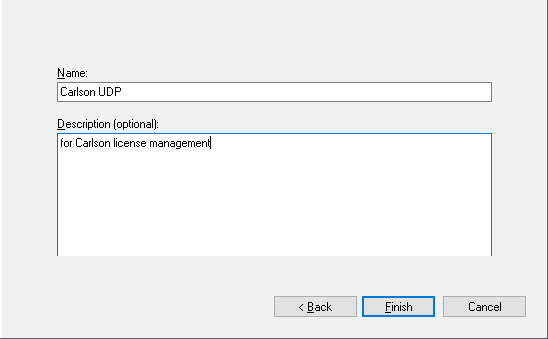 You may now close the Windows Firewall settings.